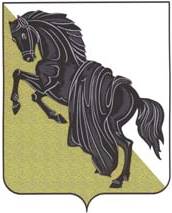 Об утверждении Порядка общественного обсуждения проекта муниципальной программы«Формирование современной городской среды на 2018-2022 года» в Каслинском городском поселенииВ соответствии со статьей 179 Бюджетного кодекса Российской Федерации, Федеральным законом от 06.10.2003 года №131-ФЗ «Об общих принципах организации местного самоуправления в Российской Федерации», Постановлением Правительства РФ от 10.02.2017 № 169 "Об утверждении Правил предоставления и распределения субсидий из федерального бюджета бюджетам субъектов Российской Федерации на поддержку государственных программ субъектов Российской Федерации и муниципальных программ формирования современной городской среды", Методическими рекомендациями Министерства строительства и жилищно-коммунального хозяйства Российской Федерации «По подготовке государственных (муниципальных) программ «Формирование современной городской среды» в рамках реализации приоритетного проекта «Формирование комфортной городской среды», руководствуясь Уставом Каслинского городского поселенияПОСТАНОВЛЯЮ:Утвердить прилагаемый Порядок общественного обсуждения проекта муниципальной программы «Формирование современной городской среды на 2018-2022 года» в Каслинском городском поселении (приложение 1).Ответственному исполнителю – отделу городской инфраструктуры администрации Каслинского городского поселения (Бродягину В.В.) подготовить проект муниципальной программы «Формирование современной городской среды на 2018-2022 года» в Каслинском городском поселении и представить на общественное обсуждение до 01.11.2017г.Контроль за исполнением настоящего постановления возложить на заместителя главы Каслинского городского поселения Дерябин Д.Н.Настоящее постановление вступает в силу со дня его официального опубликования на сайте Каслинского городского поселения: gorod-kasli.ruВременно исполняющая полномочия главы Каслинского городского поселения                                                                 Е.Н.Васенина Приложение 1к постановлениюадминистрации Каслинского городского поселенияот «06» октября 2017 год № 342ПОРЯДОКпроведения общественных обсуждений проектов муниципальных программ «Формирование современной городской среды на 2018-2022 года» в Каслинском городском поселении (далее – Порядок)Настоящий Порядок устанавливает процедуру проведения общественных обсуждений проектов муниципальных программ.Положения настоящего Порядка используются при принятии решения о проведении общественного обсуждения проектов муниципальных программ. Общественные обсуждения проектов муниципальных программ проводятся в целях:информирования населения Каслинского городского поселения о фактах и существующих мнениях по проектам муниципальных  программ;выявления и учета общественного мнения по теме, вопросам и проблемам, на решение которых будут направлены предлагаемые к утверждению муниципальные программы.Общественное обсуждение проектов муниципальных программ осуществляется в форме открытого размещения проектов муниципальных программ на официальном сайте Каслинского городского поселения: gorod-kasli.ru 4. При размещении проекта муниципальной программы публикуется следующая информация:-  извещение о проведении общественного обсуждения проекта муниципальной программы;-  срок проведения общественного обсуждения, который составляет не менее 30 дней со дня размещения проекта муниципальной программы на официальном сайте администрации Каслинского городского поселения;-  электронный адрес ответственного исполнителя муниципальной программы для направления замечаний и/или предложений к проекту муниципальной программы.5.  Проекты муниципальных программ формирования современной городской среды на 2018-2022 года, включают в себя:объем средств местного бюджета;минимальный и дополнительный перечень работ по благоустройству дворовых территорий МКД с приложением визуализированных образцов элементов благоустройства;форму и минимальную долю финансового и (или) трудового участия заинтересованных лиц, организаций в выполнении работ по благоустройству;нормативную стоимость (единичные расценки) работ по благоустройству, входящих в состав минимального перечня работ;ориентировочную стоимость работ, включенных в дополнительный перечень;порядок аккумулирования средств заинтересованных лиц, направляемых на выполнение работ по благоустройству, механизм контроля за их расходованием;порядок включения предложений заинтересованных лиц в муниципальную программу;порядок разработки, обсуждения с заинтересованными лицами и утверждения дизайн-проектов благоустройства дворовой территории, включенной в муниципальную программу.Извещение о проведении общественных обсуждений обязательно публикуется ответственным исполнителем программы в средствах массовой информации с указанием электронного адреса в сети Интернет и дат начала и окончания приема предложений.Ответственным за организационное обеспечение проведения общественного обсуждения проектов муниципальных программ является ее ответственный исполнитель. Общественное обсуждение проектов муниципальных программ организуется ответственным исполнителем программы совместно с системным администратором администрации Каслинского городского поселения 8. Участникам общественного обсуждения при направлении замечаний и/или предложений к проекту муниципальной программы необходимо указывать свои: фамилию, имя, отчество, дату рождения, контактные телефоны, адрес электронной почты и адрес регистрации по месту жительства, в противном случае замечания и/или предложения к проекту муниципальной программы признаются анонимными и к рассмотрению не принимаются.	Предложения по проекту программы от заинтересованных лиц, в целях проведения общественного обсуждения могут быть поданы в электронном или письменном виде по форме согласно приложению №1 и №2 к настоящему Порядку.	Не подлежат рассмотрению:- предложения, направленные после окончания срока приема предложений;- предложения, не касающиеся предмета правового регулирования проекта правового акта;- предложения, направленные не по установленной форме.Ответственный исполнитель муниципальной программы рассматривает, обобщает, выносит на обсуждение общественной комиссии замечания и/или предложения, поступившие в рамках общественного обсуждения проекта муниципальной программы по форме согласно приложению №3 к настоящему Порядку. В случае, если предложений по благоустройству дворовых территорий, соответствующих требованиям и прошедшим одобрение комиссии поступит на сумму большую нежели предусмотрено в местном бюджете рекомендуется формировать отдельный перечень таких предложений для их включения в муниципальную программу благоустройства на 2018-2022 годы либо для финансирования в текущем году в случае предоставления дополнительных средств из бюджета Челябинской области, в том числе в порядке возможного перераспределения.11. Для итогового обсуждения проекта программы проводится встреча с участием заинтересованных лиц с учетом поступивших предложений от заинтересованных лиц, предусматривающего:- совместное определение целей и задач по развитию дворовых территорий, муниципальных территорий общего пользования, изучения проблем и потенциалов указанных территорий (применительно к дворовым территориям пределы изучения и совместного принятия решений ограничиваются соответствующей дворовой территорий);- определение основных видов активностей, функциональных зон и их взаимного расположения на выбранной муниципальной территории общего пользования;- обсуждение и выбор типа оборудования, некапитальных объектов, малых архитектурных форм, включая определение их функционального назначения, соответствующих габаритов, стилевого решения, материалов дворовой территории, муниципальной территории общего пользования;- консультации в выборе типов покрытий, с учетом функционального зонирования дворовой территории, муниципальной территории общего пользования;- консультации по предполагаемым типам озеленения дворовой территории, муниципальной территории общего пользования;- консультации по предполагаемым типам освещения и осветительного оборудования дворовой территории, муниципальной территории общего пользования;- участие в разработке проекта благоустройства дворовой территории, муниципальной территории общего пользования, обсуждение решений с архитекторами, проектировщиками и другими профильными специалистами (применительно к дворовым территориям – с лицами, осуществляющими управление многоквартирными домами);- согласование проектных решений с участниками процесса проектирования и будущими пользователями, включая местных жителей (взрослых и детей), предпринимателей, собственников соседних территорий и других заинтересованных сторон.	По итогам проведения общественного обсуждения общественной комиссией формируется отчет  о результатах общественного обсуждения с учетом предложений заявителей по проекту программы, в том числе по дополнению адресного перечня дворовых территорий и адресного перечня муниципальных территорий общего пользования, на которых предлагается благоустройство. В случае, если предложения по благоустройству дворовых территорий  соответствуют установленным требованиям и проходят одобрение общественной комиссии, то формируется решение  комиссии о включении рассмотренных предложений в муниципальную программу и ответственный исполнитель муниципальной программы дорабатывает проект программы.	Отчет о результатах общественного обсуждения и решение общественной  комиссии подлежит размещению на официальном сайте администрации Каслинского городского поселения в течение трех рабочих дней со дня проведения общественного обсуждения. Не поступление замечаний и (или) предложений по проектам муниципальных программ в адрес ответственного исполнителя программ в установленный срок, отведенный для общественного обсуждения проектов муниципальных программ, не является препятствием для ее утверждения.13. Формирование отделом городской инфраструктуры администрации Каслинского городского поселения в течение пяти дней со дня утверждения общественной комиссией протокола оценки заявок заинтересованных лиц на включение в адресный перечень дворовых территорий проекта муниципальной программы, проекта постановления администрации Каслинского городского поселения об утверждении муниципальной программы, включающего адресный перечень дворовых территорий многоквартирных домов и адресный перечень муниципальных территорий общего пользования на текущий финансовый год.14. Подготовленный проект постановления администрации Каслинского городского поселения об утверждении муниципальной программы направляется в администрацию Каслинского городского поселения для согласования в установленном порядке.Приложение №1к Порядку проведенияобщественного обсуждениямуниципальной программы«Формирование современнойгородской среды на 2018-2022 года»в Каслинском городском поселенииПредложение по проекту муниципальной программы «Формирование современной городской среды на 2018-2022 года» в Каслинском городском поселенииДата _________________Куда: в отдел городской инфраструктуры администрации Каслинского городского поселения г.Касли, ул.Советская,29 , каб. 11.Наименование заинтересованного лица_________________________________Местонахождение заинтересованного лица (юридический адрес и (или) почтовый адрес)____________________________________________ИНН, ОГРН, КПП (для юридического лица)_____________________________Паспортные данные (для физического лица)____________________________Номер контактного телефона (факса)__________________________________Изучив Проект подпрограммы предлагаем:Включить в адресный перечень муниципальных территорий общего пользования:_______________________________________________________                                                      (вид работ, адрес территории МКД) ___________________________________________________________________________________________________________________________________________________________________________________________________________________________________________________________________________________ (кратко изложить суть предложения, обоснования необходимости его принятия, включая описание проблем, указать круг лиц, интересы которых будут затронуты)Внести изменения и (или) дополнения в текстовую часть проекта подпрограммы:___________________________________________________________________________________________________________________________________________________________________________________________________________________________________________________________________________________________________________________________К настоящим предложениям прилагаются документы на __ л. __________________________________________________________________(подпись, фамилия, имя, отчество подписавшего предложение по проекту программы)                                                                                    Приложение №3к Порядку проведенияобщественного обсуждениямуниципальной программы«Формирование современнойгородской среды на 2018-2022 год»в Каслинском городском поселенииСводная информация о поступивших предложениях и замечаниях по итогам проведения общественного обсуждения проекта (муниципальная программа)АДМИНИСТРАЦИЯ КАСЛИНСКОГО ГОРОДСКОГО ПОСЕЛЕНИЯЧелябинской областиПОСТАНОВЛЕНИЕ«06» октября 2017 № 342                        г. КаслиПриложение № 2к Порядку проведенияобщественного обсуждениямуниципальной программы«Формирование современнойгородской среды на 2018 год»в Каслинском городском поселенииЗаявка на участие многоквартирного дома в благоустройстве прилегающей дворовой территории в рамках приоритетного проектаНаименование проекта муниципальной программыНаименование проекта муниципальной программыНаименование проекта муниципальной программыУполномоченный органУполномоченный органУполномоченный органДата начала и завершения проведения общественного обсуждения проекта муниципальной программыДата начала и завершения проведения общественного обсуждения проекта муниципальной программыДата начала и завершения проведения общественного обсуждения проекта муниципальной программы№ п/пАвтор предложения (наименование юридического лица; Ф.И.О. физического лица, адрес,телефон)Содержание предложенияРезультат рассмотрения (учтено/отклонено, с обоснованием)Примечание